Контролна вежба1.Израчунај:а) 3454565 +  26654  789б) 467835 - 234562.Разлику  бројева 167 837  и94 666  повећај за збир бројева 404 333 и 78 678 ._________________________________________________________________3. Умањеник је разлика бројева 550760и125 417, а умањилац 143 005. Израчунај разлику._______________________________________________________________4.Када је потрошила 3550  динара, Ани  је остало 1 450динара више него што    је потрошила. Колико је новца имала? _______________________________________________________________ 5.У три цистерне има 50 550 литаранафте. Прваи другацистерна имају заједно 35 560 литара нафте.У првојцистерни је 1 250литара више него у трећој. Колико литара нафте  је у свакој цистерни?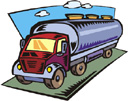 ________________________________________ ________________________________________________________________________________ ______________________________________________________________Ученик_________________________                          Оцена____________